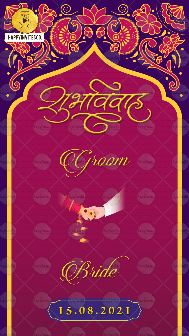 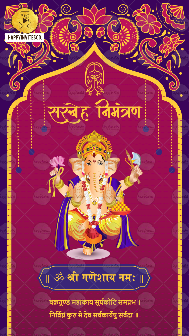 Slide 1:Name of Groom:Name of Bride:Please specify whose name to come first? Bride or Groom?Date of Wedding:Slide 2: Matter as shown in slide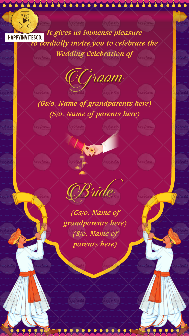 Slide 3:It gives us immense pleasureto cordially invite you at theWedding Celebration ofName of Groom:(Gs/o. Name of Grandparents - Optional)(S/o. Name of parents)Name of Bride:(Gd/o. Name of Grandparents - Optional)(D/o. Name of parents)Please specify whose name to come first? Bride or Groom?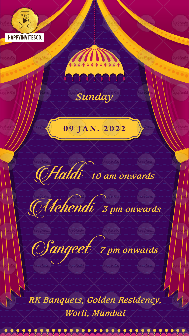 Slide 4:Day:Date:Programme for the DayVenue: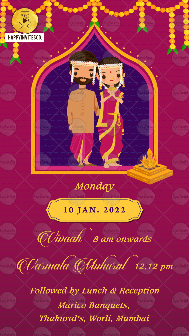 Slide 5:Day:Date:Programme for the DayVenue: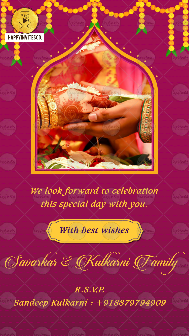 Slide 6:We look forward to celebratingthis special day with you.With best wishesName of Family hereR.S.V.P.Contact details hereIf you want to replace this photo with some other photo – email us photo on happyinvites.co@gmail.com